People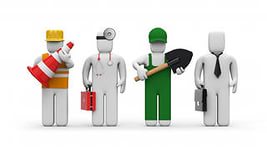 Nature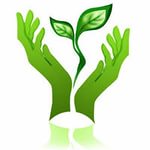 Technics 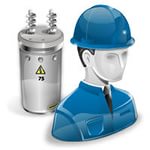 